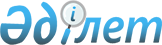 О внесении изменений в решение маслихата города Астаны от 23 декабря 2015 года № 449/62-V "О Правилах содержания животных на территории города Астаны"Решение маслихата города Астаны от 29 марта 2024 года № 170/20-VIII. Зарегистрировано Департаментом юстиции города Астаны 9 апреля 2024 года № 1376-01
      Маслихат города Астана РЕШИЛ:
      1. Внести в решение маслихата города Астаны от 23 декабря 2015 года № 449/62-V "О Правилах содержания животных на территории города Астаны" (зарегистрировано в Реестре государственной регистрации нормативных правовых актов за № 998) следующие изменения:
      в Правилах содержания животных на территории города Астаны подпункты 1), 3), 4), 5), 9), 10) пункта 4 изложить в новой редакции: 
      "1) животные – позвоночные животные;
      3) домашние животные (животные-компаньоны) – животные вне зависимости от вида, которые традиционно содержатся и разводятся человеком для удовлетворения эстетических потребностей и потребностей в общении;
      4) дикие животные – животные, естественной средой обитания которых является дикая природа, в том числе содержащиеся в неволе и (или) полувольных условиях;
      5) владелец животного – физическое или юридическое лицо, которому животное принадлежит на праве собственности или ином вещном праве;
      9) ветеринарный паспорт – документ установленной уполномоченным органом формы, выдаваемый в виде электронного документа, в котором в целях учета животных указываются: владелец, вид, пол, масть, возраст (дата рождения), индивидуальный номер животного;
      10) ветеринарные мероприятия – комплекс противоэпизоотических, ветеринарно-санитарных процедур, направленных на предотвращение возникновения, распространения или ликвидацию болезней животных, включая их профилактику, лечение или диагностику; обезвреживание (обеззараживание), изъятие и уничтожение животных, зараженных особо опасными болезнями, представляющими опасность для здоровья животных и человека; повышение продуктивности животных; обеспечение безопасности продукции и сырья животного происхождения, кормов и кормовых добавок, включая идентификацию сельскохозяйственных животных, в целях защиты здоровья животных и человека от заразных болезней, в том числе общих для животных и человека;".
      2. Настоящее решение вводится в действие по истечении десяти календарных дней после дня его первого официального опубликования.
					© 2012. РГП на ПХВ «Институт законодательства и правовой информации Республики Казахстан» Министерства юстиции Республики Казахстан
				
      Председатель маслихатагорода Астаны 

Е. Каналимов
